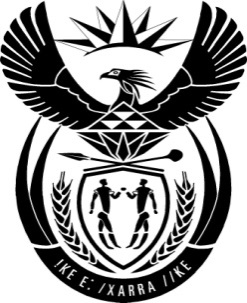 THE PRESIDENCY:  REPUBLIC OF SOUTH AFRICAPrivate Bag X1000, Pretoria, 0001NATIONAL ASSEMBLYQUESTIONS FOR WRITTEN REPLYQUESTION NO:	2556Date Published:	October 2016Mr W M Madisha (Cope) to ask the President of the Republic:(1)     In light of the findings of the Public Protector in her report dated 21 April 2010 (details furnished) and in light of the fact that he is not required to make declarations of his assets in the Parliament Register, which is published on the parliamentary website, as other members of the executive is required to do, he has, since taking office in 2009, declared any gifts which include hospitality in access of R1500 to the Cabinet Secretary; if not, why not; if so, (a) what is the description of such gifts and (b) what were the source and value of the gifts;(2)     whether he has declared any material advantage such as discounts and interest free loans that are not available to the general public to the Cabinet Secretary since 2009; if not, why not; if so, what are the relevant details;(3)     whether he declared any land or property owned by him to the Cabinet Secretary since 2009; if not, why not; if so, what are the relevant details of the (a) property, (b) location and (c) extent;(4)     whether he declared any trusts of which he is a beneficiary or a trustee to the Cabinet Secretary since 2009; if not, why not; if so, what is the (a) name of the trust and (b) details of the benefits derived?                                                                                   NW2974EREPLY: The question pertains to matters that are either before courts and/or are subject to other legal processes. I am therefore unable to answer the question until the said processes have been concluded.